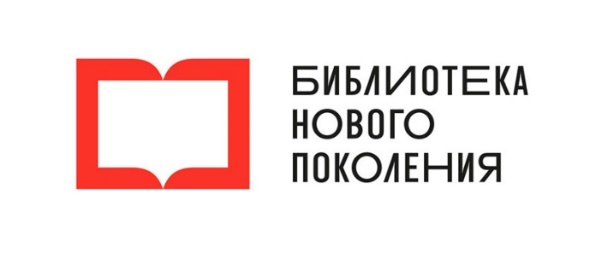 Уважаемые жители города Шебекино!В рамках проекта «Создание условий для социальной адаптации людей пенсионного возраста «Активно жить!» объявляется набор в группу по обучению компьютерной грамотности.Мы поможем Вам освоить набор базовых знаний, необходимых для комфортной работы за компьютером:- создавать и редактировать документы;- работать в сети Интернет;- оплатить он-лайн услуги ЖКХ;- пользоваться электронной почтой.Обращаться в информационно-библиографический отдел (г. Шебекино, ул. Дзержинского, д. 13)  Телефон для справок: 8(47248)2-77-51